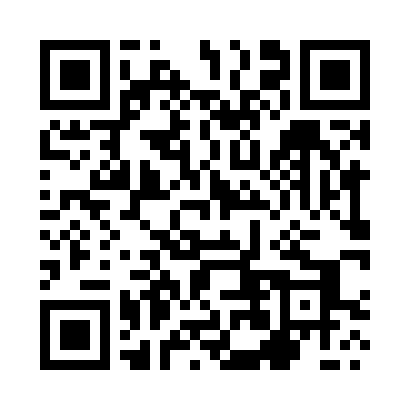 Prayer times for Wyszogora, PolandMon 1 Apr 2024 - Tue 30 Apr 2024High Latitude Method: Angle Based RulePrayer Calculation Method: Muslim World LeagueAsar Calculation Method: HanafiPrayer times provided by https://www.salahtimes.comDateDayFajrSunriseDhuhrAsrMaghribIsha1Mon4:256:311:035:297:359:342Tue4:226:291:035:307:379:373Wed4:186:261:025:327:399:394Thu4:156:241:025:337:419:425Fri4:126:221:025:347:439:446Sat4:096:191:015:367:459:477Sun4:056:171:015:377:469:498Mon4:026:141:015:387:489:529Tue3:596:121:015:397:509:5510Wed3:556:101:005:417:529:5811Thu3:526:071:005:427:5410:0012Fri3:496:051:005:437:5610:0313Sat3:456:031:005:457:5810:0614Sun3:426:0012:595:467:5910:0915Mon3:385:5812:595:478:0110:1216Tue3:345:5612:595:488:0310:1517Wed3:315:5312:595:508:0510:1818Thu3:275:5112:585:518:0710:2119Fri3:235:4912:585:528:0910:2420Sat3:205:4612:585:538:1010:2721Sun3:165:4412:585:548:1210:3022Mon3:125:4212:585:568:1410:3423Tue3:085:4012:575:578:1610:3724Wed3:045:3812:575:588:1810:4025Thu3:005:3512:575:598:2010:4426Fri2:555:3312:576:008:2110:4727Sat2:515:3112:576:018:2310:5128Sun2:475:2912:576:038:2510:5529Mon2:455:2712:566:048:2710:5930Tue2:445:2512:566:058:2911:01